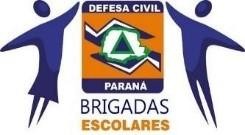 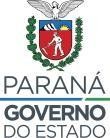          DECLARAÇÃO DE BRIGADA DE INCÊNDIODeclaro, para os devidos fins, que os servidores abaixo relacionados possuem formação de brigadista conforme NPT 017, referente ao Colégio/Escola localizado(a) 	 			n.°		_, bairro	, município de		, PR, NRE de		e estão aptos ao desempenho da função.Declaro ainda estar ciente das responsabilidades dispostas na NPT 017.A brigada de incêndio é composta de	brigadistas orgânicos.............................................., ..............de .....................................de........................Nome Gestor: ..........................................................................Ass.:..................................................RG/CPF:.............................................................................................................................................De acordo,Nome Técnico Brigadista:..................................................................................................................Ass.:...................................................................................................................................................NOMERGDATA DE FORMAÇÃOHABILITAÇÃODEDICAÇÃOORGÂNICONÃO EXCLUSIVAORGÂNICONÃO EXCLUSIVAORGÂNICONÃO EXCLUSIVAORGÂNICONÃO EXCLUSIVAORGÂNICONÃO EXCLUSIVA